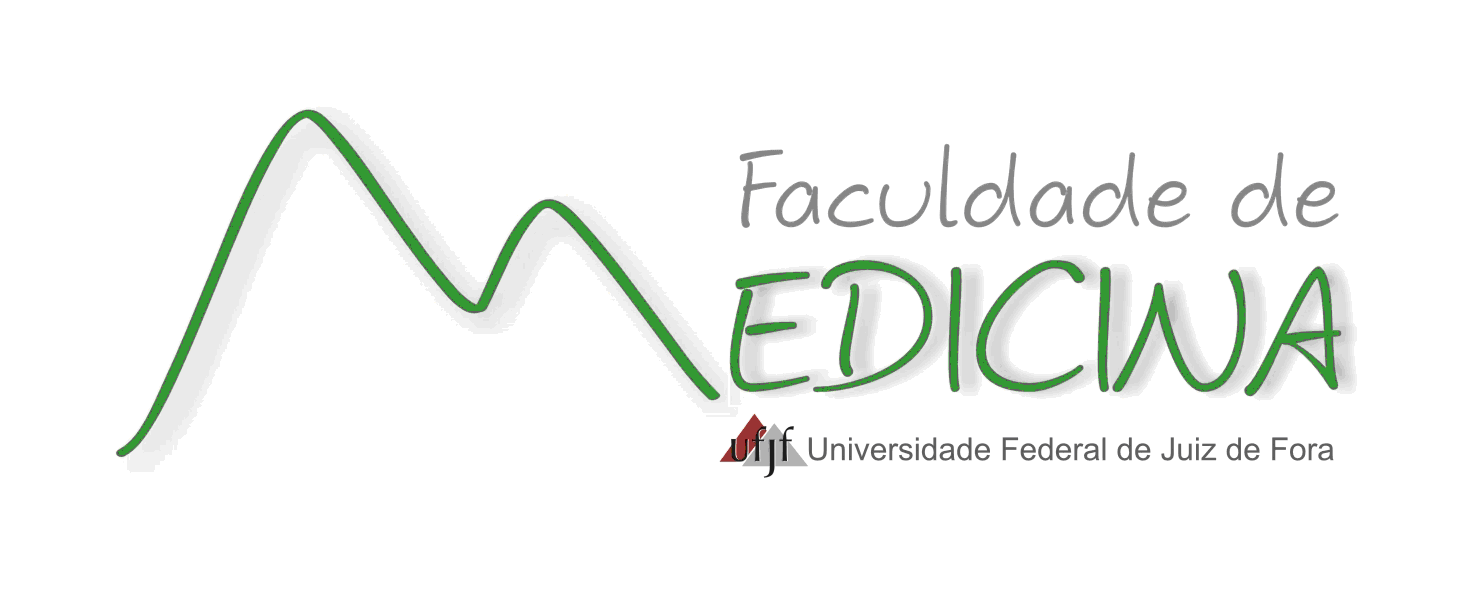 PÓS-GRADUAÇÃO EM SÁUDE - Faculdade de MedicinaEugênio do Nascimento, s/n – Dom Bosco – CEP 36038-330 – Juiz de Fora – MGTel. (32) 2102-3848e-mail: ppgs.medicina@ufjf.edu.brCOMPOSIÇÃO DE BANCA EXAMINADORA:1 - IDENTIFICAÇÃO2 – PROJETO DE PESQUISA3 – LOCAL E DATA 4 – MEMBROS DA BANCA:TITULARES – PROFESSORES DA UFJFTITULARES – PROFESSORES EXTERNOS À UFJFSUPLENTE – PROFESSOR DA UFJF:SUPLENTE – PROFESSOR EXTERNO À UFJF:Juiz de Fora XX de XXXXXX de XXXX_________________________________                                                     _________________________________Assinatura do Aluno                                                                                        Assinatura do OrientadorEste formulário deverá ser enviado por e-mailpara a Secretaria do PPgS45 (quarenta e cinco) dias antes da data da defesa, junto com: Dissertação ou Tese em PDF;Mestrado - Cópia do artigo com o comprovante de envio para periódico;Doutorado - Cópia do artigo com o comprovante de envio para periódico;Carta Convite dos membros titulares da banca para assinatura da Coordenação;Formulário de Participação do Membro externo (quando houver viagem)Proposta de BancaEnviar o resumo e os membros da Banca Examinadora por e-mail.COMPOSIÇÃO DA BANCA EXAMINADORACOMPOSIÇÃO DA BANCA EXAMINADORACOMPOSIÇÃO DA BANCA EXAMINADORACOMPOSIÇÃO DA BANCA EXAMINADORACOMPOSIÇÃO DA BANCA EXAMINADORAParticipante Externo à UFJFParticipante InternoSuplente ExternoSuplente InternoMestrado01020101Doutorado02030202TODOS OS MEMBROS DA BANCA EXAMINADORA, INCLUSIVE OS SUPLENTES, DEVERÃO TER O TÍTULO DE DOUTOR.COORIENTADOR: O coorientador  deverá participar da banca e não contará como membro internoPROFESSOR EXTERNO: Todo aquele que não possui vínculo com a UFJF. Podendo ser                                            Professor/Pesquisador de Universidade/Empresa Pública ou Privada.PROFESSOR INTERNO: O Professor Orientador conta como 01 (um) membro interno.TODOS OS MEMBROS DA BANCA EXAMINADORA, INCLUSIVE OS SUPLENTES, DEVERÃO TER O TÍTULO DE DOUTOR.COORIENTADOR: O coorientador  deverá participar da banca e não contará como membro internoPROFESSOR EXTERNO: Todo aquele que não possui vínculo com a UFJF. Podendo ser                                            Professor/Pesquisador de Universidade/Empresa Pública ou Privada.PROFESSOR INTERNO: O Professor Orientador conta como 01 (um) membro interno.TODOS OS MEMBROS DA BANCA EXAMINADORA, INCLUSIVE OS SUPLENTES, DEVERÃO TER O TÍTULO DE DOUTOR.COORIENTADOR: O coorientador  deverá participar da banca e não contará como membro internoPROFESSOR EXTERNO: Todo aquele que não possui vínculo com a UFJF. Podendo ser                                            Professor/Pesquisador de Universidade/Empresa Pública ou Privada.PROFESSOR INTERNO: O Professor Orientador conta como 01 (um) membro interno.TODOS OS MEMBROS DA BANCA EXAMINADORA, INCLUSIVE OS SUPLENTES, DEVERÃO TER O TÍTULO DE DOUTOR.COORIENTADOR: O coorientador  deverá participar da banca e não contará como membro internoPROFESSOR EXTERNO: Todo aquele que não possui vínculo com a UFJF. Podendo ser                                            Professor/Pesquisador de Universidade/Empresa Pública ou Privada.PROFESSOR INTERNO: O Professor Orientador conta como 01 (um) membro interno.TODOS OS MEMBROS DA BANCA EXAMINADORA, INCLUSIVE OS SUPLENTES, DEVERÃO TER O TÍTULO DE DOUTOR.COORIENTADOR: O coorientador  deverá participar da banca e não contará como membro internoPROFESSOR EXTERNO: Todo aquele que não possui vínculo com a UFJF. Podendo ser                                            Professor/Pesquisador de Universidade/Empresa Pública ou Privada.PROFESSOR INTERNO: O Professor Orientador conta como 01 (um) membro interno.Aluno(a):Aluno(a):Nível: Mestrado Doutorado Telefones de contato:E-mail:E-mail:Título da tese/dissertação:Linha de Pesquisa: Professor Orientador:CPF:Professor Coorientador (se houver):CPF:e-mail:     Local:forma não presencial, conforme Resolução nº 10/2022-CSPPData:Horário:1 – Nome:CPF:Departamento:Departamento:E-mail:     E-mail:     E-mail:     2 – Nome:CPF:Departamento:Departamento:E-mail:     E-mail:     E-mail:     3 – Nome:CPF:Departamento:Departamento:E-mail:     E-mail:     E-mail:     Participante externo com participação remota:  Sim      Não Participante externo com participação remota:  Sim      Não Participante externo com participação remota:  Sim      Não Participante externo com participação remota:  Sim      Não Participante externo com participação remota:  Sim      Não 1 – Nome:CPF:CPF:Instituição de Vínculo:Instituição de Vínculo:E-mail:     RG :     Orgão Expedidor:     RG :     Orgão Expedidor:     RG :     Orgão Expedidor:     RG :     Orgão Expedidor:     Endereço:Rua/Nº:                                                                      Bairro:      CEP:                             Cidade:      Endereço:Rua/Nº:                                                                      Bairro:      CEP:                             Cidade:      Telefones:Telefones:E-mail:Participante externo com participação remota:  Sim      Não Participante externo com participação remota:  Sim      Não Participante externo com participação remota:  Sim      Não Participante externo com participação remota:  Sim      Não Participante externo com participação remota:  Sim      Não 2 – Nome:CPF:CPF:Instituição de Vínculo:Instituição de Vínculo:E-mail:     RG :     Orgão Expedidor:     RG :     Orgão Expedidor:     RG :     Orgão Expedidor:     RG :     Orgão Expedidor:     Endereço:Rua/Nº:                                                                      Bairro:      CEP:                             Cidade:      Endereço:Rua/Nº:                                                                      Bairro:      CEP:                             Cidade:      Telefones:Telefones:E-mail:1 – Nome:CPF:Departamento:Departamento:E-mail:     E-mail:     E-mail:     2 – Nome:CPF:Departamento:Departamento:E-mail:     E-mail:     E-mail:     1 – Nome:1 – Nome:CPF:CPF:Instituição de Vínculo:Instituição de Vínculo:E-mail:     RG :     Orgão Expedidor:     RG :     Orgão Expedidor:     RG :     Orgão Expedidor:     RG :     Orgão Expedidor:     RG :     Orgão Expedidor:     Endereço:Rua/Nº:                                                                      Bairro:      CEP:                             Cidade:      Endereço:Rua/Nº:                                                                      Bairro:      CEP:                             Cidade:      Endereço:Rua/Nº:                                                                      Bairro:      CEP:                             Cidade:      Telefones:Telefones:E-mail:2 – Nome:2 – Nome:CPF:CPF:Instituição de Vínculo:Instituição de Vínculo:E-mail:     RG :     Orgão Expedidor:     RG :     Orgão Expedidor:     RG :     Orgão Expedidor:     RG :     Orgão Expedidor:     RG :     Orgão Expedidor:     Endereço:Rua/Nº:                                                                      Bairro:      CEP:                             Cidade:      Endereço:Rua/Nº:                                                                      Bairro:      CEP:                             Cidade:      Endereço:Rua/Nº:                                                                      Bairro:      CEP:                             Cidade:      Telefones:Telefones:E-mail: